Title V Block Grant Review of Accomplishments and Data Trends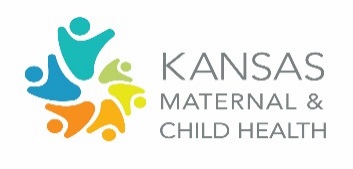 Priority Group:  CSHCNConsidering the information provided, answer the following questions: What is our group’s recommended top priority item to elevate or further advance State Plan activities? (Recorder will enter in google sheet.) Looking at the plan overview for this domain, what is your commitment as a council member and the organization you represent (if applicable) to advance this plan? Share results here: https://forms.gle/PsXjxvvjGNLLMasY6 Review the data for your domain in the NOM/NPM/SPM Table. What do you notice? What trends stand out to you?NOM’s: 17-19, 21, 25		NPM: 11, 12, 15Review the data for your domain in the NOM/NPM/SPM Table. What do you notice? What trends stand out to you?NOM’s: 17-19, 21, 25		NPM: 11, 12, 15Review the data for your domain in the NOM/NPM/SPM Table. What do you notice? What trends stand out to you?NOM’s: 17-19, 21, 25		NPM: 11, 12, 15Review the data for your domain in the NOM/NPM/SPM Table. What do you notice? What trends stand out to you?NOM’s: 17-19, 21, 25		NPM: 11, 12, 15What contributing factors may be associated with the trend you are seeing?  Share any specific examples or stories related to contributing factors.What emerging needs might impact this trend in the next couple of years? How might we address those?Reflect on the upcoming activities from the State Plan in the Block Grant for your domain. Reflect on the upcoming activities from the State Plan in the Block Grant for your domain. Reflect on the upcoming activities from the State Plan in the Block Grant for your domain. Reflect on the upcoming activities from the State Plan in the Block Grant for your domain. Upcoming ActivitiesUpcoming ActivitiesWhat opportunities exist to elevate or further advance existing efforts?What non-KDHE/Title V initiatives exist that align with these particular activities?Transition Direct Assistance ProgramThis will include training modules for youth tied to incentives Doctor to Doctor transition support - fundedClient to doctor transition support – fundedInsurance Coverage Assessment Holistic Care Coordination service coverage assessmentCSHCN systems of care environmental scan Systems Navigation Training Adapt existing curriculum for youth/adolescenceOther CSHCN Collaboration EffortsBridges Pilot ExpansionChild welfare trainings and alignment of support services for CSHCN in the foster systemSHCN program assessment for possible FPL expansionTransition Direct Assistance ProgramThis will include training modules for youth tied to incentives Doctor to Doctor transition support - fundedClient to doctor transition support – fundedInsurance Coverage Assessment Holistic Care Coordination service coverage assessmentCSHCN systems of care environmental scan Systems Navigation Training Adapt existing curriculum for youth/adolescenceOther CSHCN Collaboration EffortsBridges Pilot ExpansionChild welfare trainings and alignment of support services for CSHCN in the foster systemSHCN program assessment for possible FPL expansion